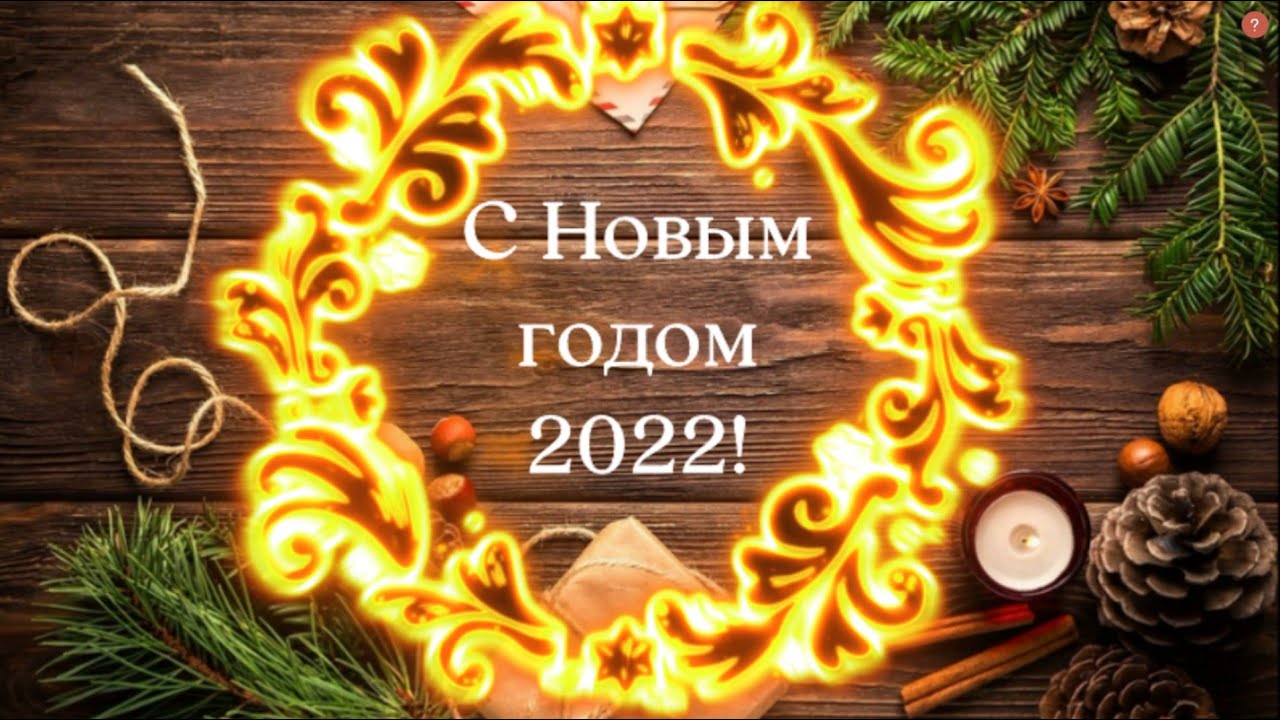 Дорогие земляки!Примите самые искренние поздравления с Новым 2022 годом !Новогодний праздник - это время добрых  надежд и радостных  ожиданий. Каждый из нас с детства помнит ощущения чуда и волшебства, семейного единения и радости, которые всегда сопровождают наступление Нового года.Желаем Вам крепкого здоровья, благополучия, мира и согласия.Пусть наступающий год будет для Вас удачным и плодотворным,годом новых возможностей и достижений,наполненным яркими событиями и добрыми делами!Пусть вместе с Новым годом в Вашу жизнь придут толькохорошие перемены, а в дом - мир и достаток.Пусть во всем и всегда сопутствует Вам удача и успех!Будьте счастливы и любимы!Глава Покоснинского МО